Muzeum JUDr. O. Kudrny v NetolicíchVás srdečně zve na beseduu příležitosti 100. výročí začátku I. světové války.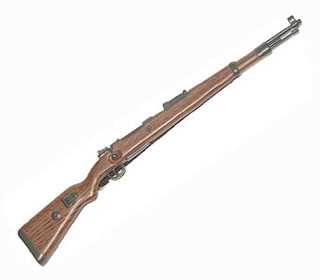 Vladimír Šindelářředitel milevského muzea„Zbraně našich pradědečků za I. světové války s ukázkou pušek, pistolí a granátů“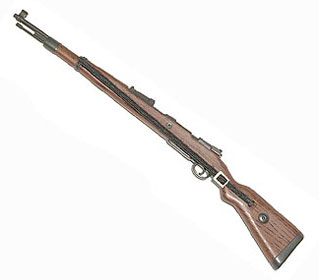  čtvrtek 11. září 2014 od 18 hodin v salonku muzea
Vstupné dobrovolné.